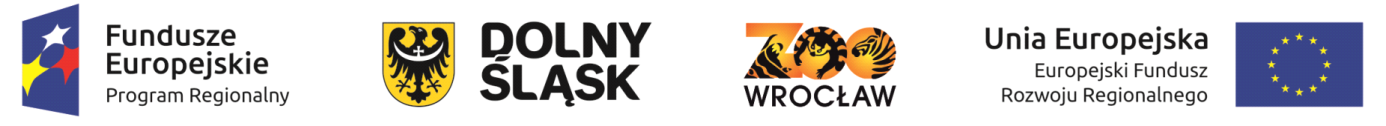 							Wrocław, dnia 01.12.2019 r.Nr sprawy: 14/PN/U/2019 WYJAŚNIEŃ DO SIWZ  W POSTĘPOWANIU PROWADZONYM W TRYBIE PRZETARGU
 NIEOGRANICZONEGO PN: PEŁNIENIE WIELOBRANŻOWEGO NADZORU INWESTORSKIEGO  PRZY WYKONYWANIU ZADANIA INWESTYCYJNEGO  PN:  PRZEBUDOWA  I REMONT BUDYNKU PTASZARNI WRAZ Z  INFRASTRUKTURĄ TECHNICZNĄ ORAZ ZAGOSPODAROWANIEM TERENU W RAMACH PROJEKTU: ” TERMOMODERNIZACJA I PRZEBUDOWA BUDYNKU  TASZARNI Z ZASTOSOWANIEM NOWOCZESNYCH TECHNOLOGII OZE I  ZACHOWANIEM ZABYTKOWEGO CHARAKTERU BUDYNKU”     WSPÓŁFINANSOWANEGO PRZEZ UNIĘ EUROPEJSKĄ W RAMACH
REGIONALNEGOPROGRAMU OPERACYJNEGO WOJEWÓDZTWA DOLNOŚLĄSKIEGO 
2014 – 2020Na podstawie  art. 38  ustawy z dnia 29 stycznia 2004r.- Prawo zamówień publicznych 
(t.j. Dz.U. 2019r., poz. 1843 )  Zamawiający – ZOO Wrocław Sp. z o.o. udziela  poniżej odpowiedzi i wyjaśnień  dotyczących  Specyfikacji Istotnych Warunków Zamówienia (SIWZ) 
w postępowaniu o udzielenie zamówienia pn. PEŁNIENIE WIELOBRANŻOWEGO NADZORU INWESTORSKIEGO  PRZY WYKONYWANIU ZADANIA INWESTYCYJNEGO - PRZEBUDOWA  
I REMONT BUDYNKU PTASZARNI WRAZ Z INFRASTRUKTURĄ TECHNICZNĄ ORAZ ZAGOSPODAROWANIEM TERENU W RAMACH PROJEKTU: ” TERMOMODERNIZACJA I PRZEBUDOWA BUDYNKU PTASZARNI Z ZASTOSOWANIEM NOWOCZESNYCH TECHNOLOGII OZE I  ZACHOWANIEM ZABYTKOWEGO CHARAKTERU BUDYNKU”  WSPÓŁFINANSOWANEGO PRZEZ UNIĘ EUROPEJSKĄ W RAMACH REGIONALNEGO PROGRAMU OPERACYJNEGO WOJEWÓDZTWA DOLNOŚLĄSKIEGO 2014 – 2020Pytanie 1W związku z ogłoszonym przetargiem na wielobranżowy nadzór inwestorski – znak sprawy 14/PN/U/2019 zwracam się z zapytaniem w jakiej formie Wykonawca na etapie składania ofert ma wykazać ilość dodatkowego doświadczenia Koordynatora Nadzoru.W formularzu oferty nie ma takiego miejsca a wykaz osób uczestniczących 
w wykonaniu zamówienia nie jest składany  wraz z ofertą tylko na wezwanie Zamawiającego.Odpowiedź: Zamawiający, załącza  do wykorzystania w celu przedstawienia dodatkowych zadań nadzoru inwestorskiego załącznik nr 1 do formularza ofertowego. Pytanie 2Proszę o wyjaśnienie pkt 3. ppkt 3.A. SIWZ w którym określono warunek spełnienia  przez wykonawcę zdolności technicznej.Napisano „… co najmniej dwie różne usługi wielobranżowego nadzoru inwestorskiego  przy realizacji budowy, przebudowy, rozbudowy, remontu budynków 
o powierzchni użytkowej min. 2000 m3   każda…” Czy  chodzi o powierzchnię użytkową  czy o kubaturę – napisano „o powierzchni użytkowej” natomiast podano jednostkę kubaturyOdpowiedź: 	Zamawiający wyjaśnia, iż w miejsce „o powierzchni użytkowej” winno być „ o kubaturze”, wykonawca spełni warunek jeżeli wykona co najmniej dwie różne usługi wielobranżowego nadzoru inwestorskiego  przy realizacji budowy, przebudowy, rozbudowy, remontu budynków o kubaturze min. 2000 m3   każda….”Pytanie 3Czy Zamawiający dopuszcza by funkcję Koordynatora Nadzoru pełnił Inspektor Nadzoru w branży konstrukcyjno-budowlanej? Odpowiedź: Tak, Zamawiający dopuszcza by funkcję Koordynatora Nadzoru pełnił Inspektor Nadzoru w branży konstrukcyjno-budowlanej  zamiast architektonicznej.